Montag, der 25. Mai, 2020 Mittwoch, der 27. Mai, 2020Donnerstag, der 28. Mai, 2020 Jutro ekipa, Evo za ovaj tjedan. MONTAG – pogledati video, izvaditi i naučiti nepoznate riječi. https://www.youtube.com/watch?v=8VLSiQzGzo4&feature=youtu.be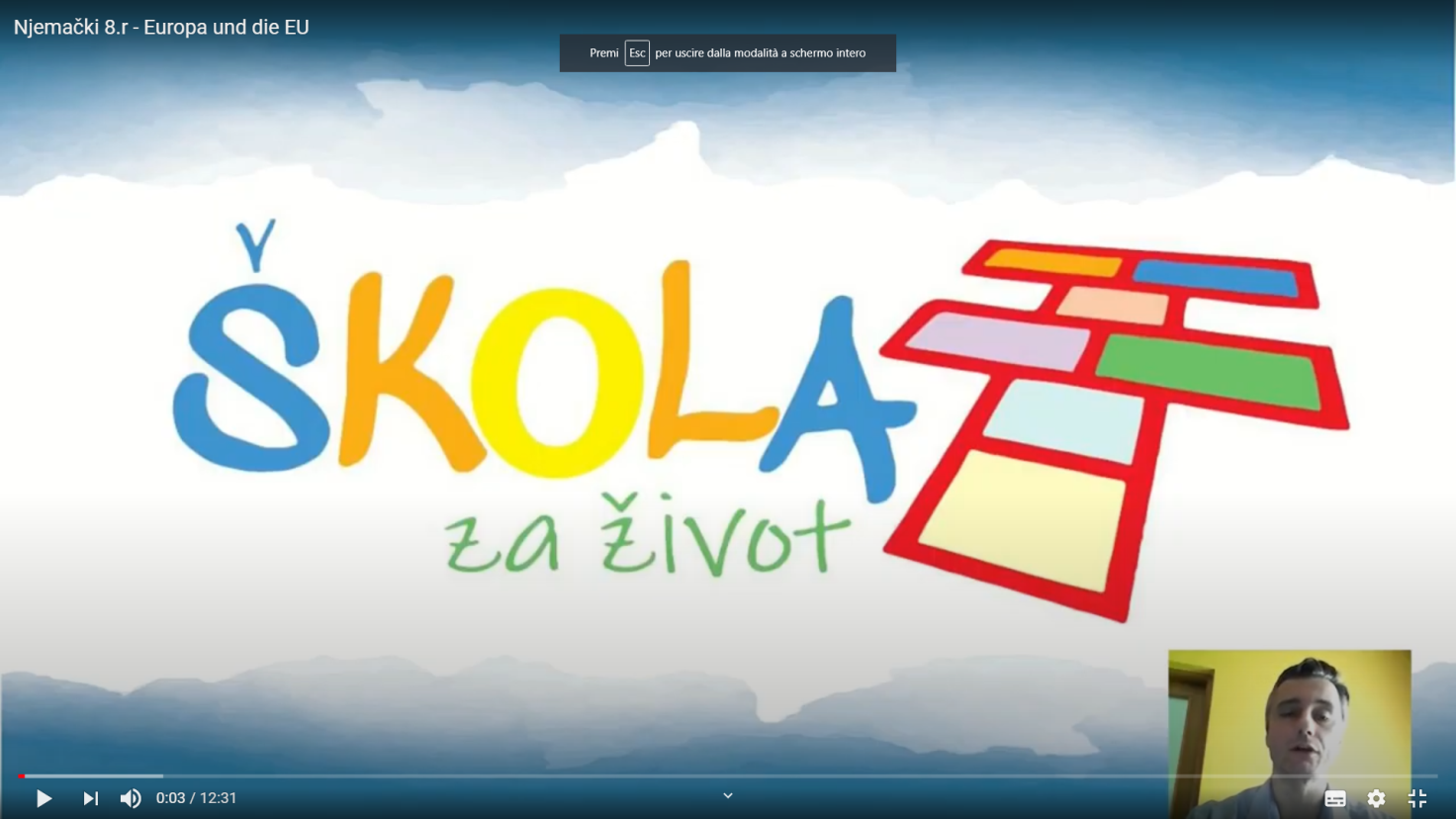 MITTWOCH – pogledati video, zapisati i naučiti nepoznate riječi. https://www.youtube.com/watch?v=gOBXTwR4Afw&feature=youtu.be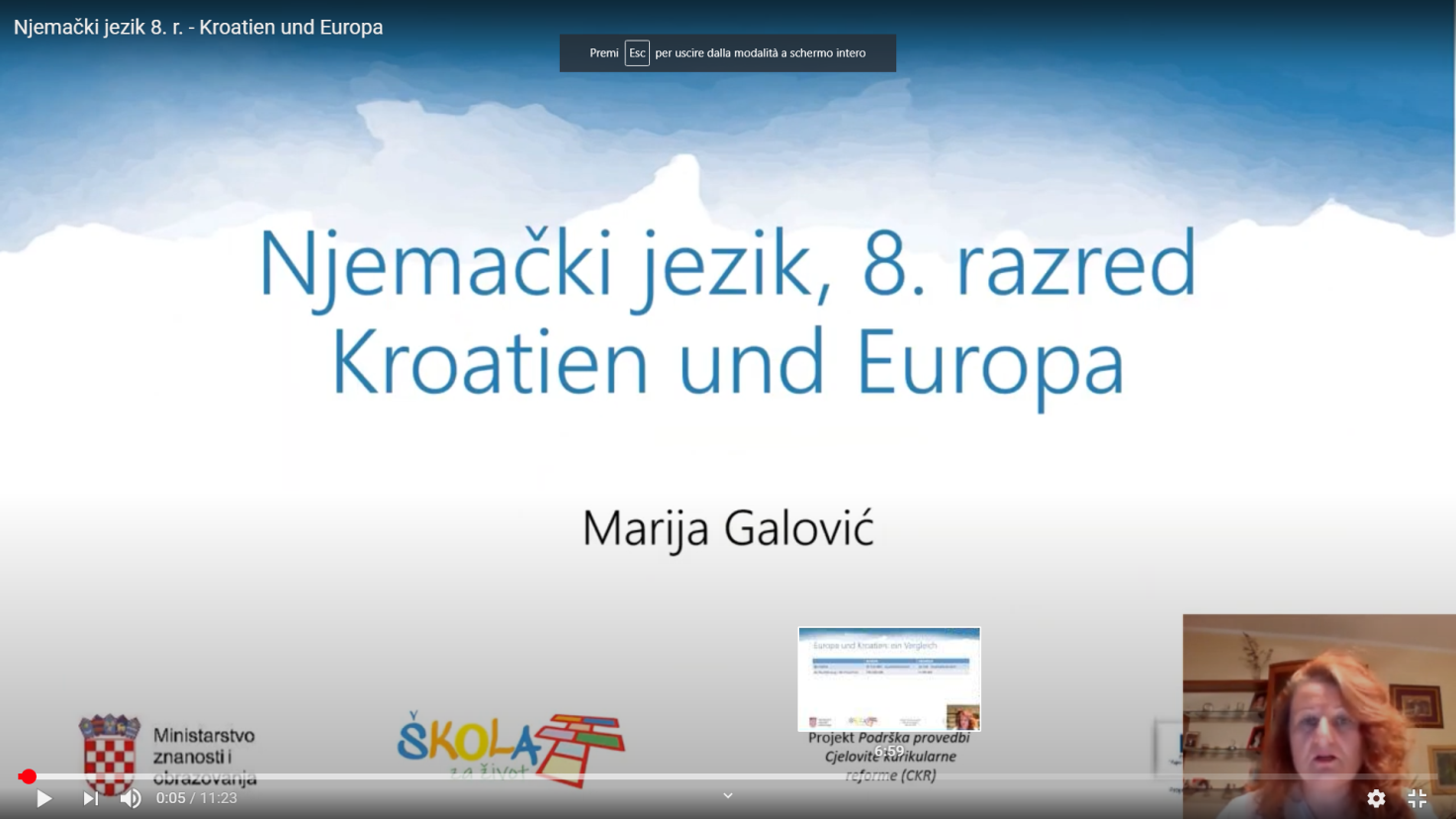 FREITAG – napisati sažetke oba videa (po 5 rečenica svaki) i poslati u Teams. Za sve nedoumice pišite u Teams. LP Maja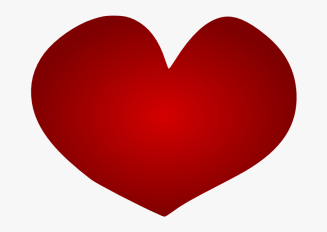 